2019SCHOOL BASED ASSESSMENT TASKMARKS: 50WEIGHTED MARK: 10SUGGESTED TIME: 60 Minutes INSTRUCTIONS AND INFORMATION1.Answer ALL the questions.2.Number the answers correctly according to the numbering system used in this question paper.3.You may use an approved calculator (non-programmable and non-graphical), unless stated otherwise.4.Show ALL calculations clearly.5.Write neatly and legibly.QUESTION 11.1Twenty-five - year old Jane has a 3-month old baby. She is eligible for the monthly child grant from the state, because she is unemployed.In this task you need to find out more about the child grant and draw up a budget for Jane based on the money available to her. Assume that Jane has only one child.If you have access to the Internet, go to http://www.sassa.gov.za/ INTRODUCTION - TO SOCIAL -ASSISTANT-642aspx. Alternatively, you may phone toll free 0800 60 10 1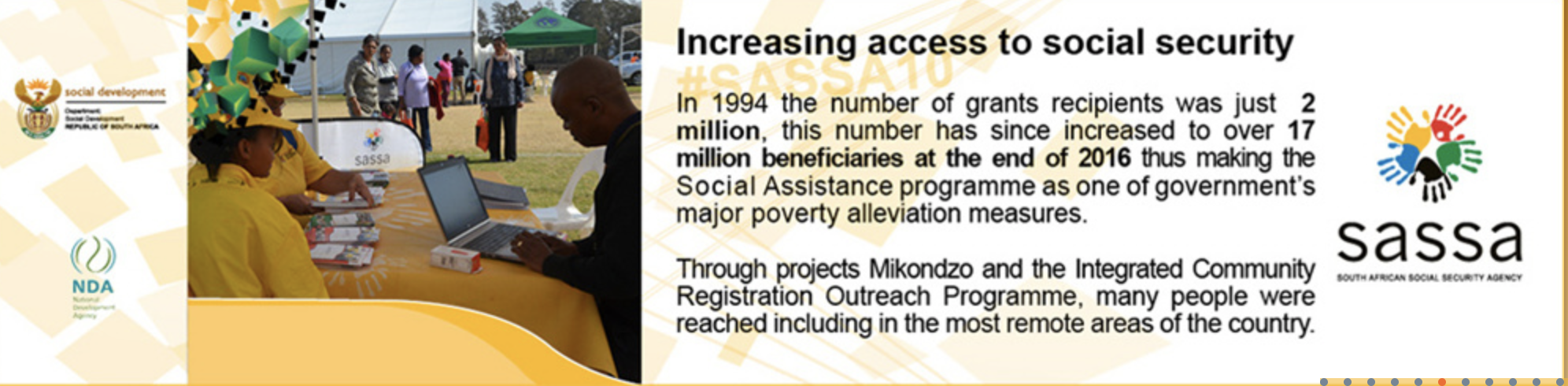 1.1.1How do you get information about the child grant?(2)1.1.2Define child grant(2)1.1.3How much money is a child grant?(2)1.1.4Who is eligible to receive a child grant?(2)1.1.5How does the money get paid out to the recipients?(2)1.2Interview Jane to find out what she needs to buy every month for the baby.1.2.1Develop a questionnaire (minimum 5 questions) that you are going to use and hand it in with your investigation.(5)1.2.2Draw up a list of items (things she needs for the baby on a monthly basis) based on the information from the interview.(5)1.3Visit any two shops to get comparative prices of the items in Q1.2.2 and present your information in a suitable table OR provide evidence from the shop.The following table may be used.(10)1.4Draw up a monthly budget for Jane. Your budget must be reasonable in terms of Jane’s income from the grant. You might have to leave off certain items after careful consideration.(10)1.5Provide five financial advices to Jane explaining why it is necessary to leave out certain items and guide her on alternative ways to obtain those items or how to cope without those items.(10)[50]